Fény Utcai PiacBeruházó, Szervező és Üzemeltető Kft.2015. éviüzleti terv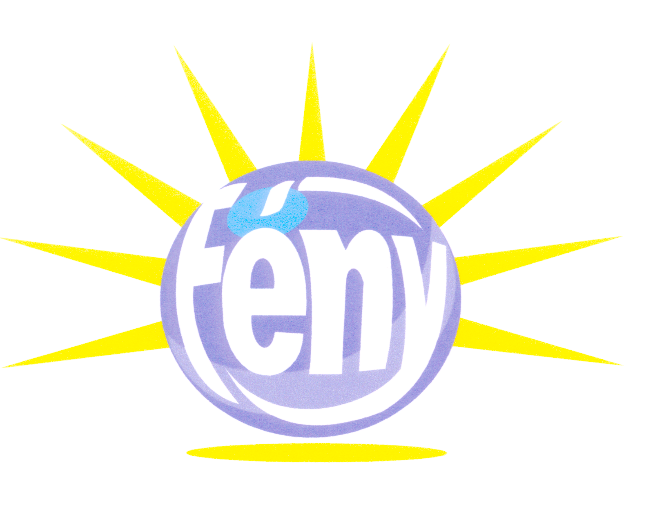 2015. évi taktikai célkitűzésekA 2014. évben nagy erőfeszítések árán próbáltuk tartani, hogy a Fény Utcai Piacon a több mint 150 különböző kereskedelmi egység mindegyike zökkenőmentesen, zárva tartási idő nélkül üzemeljen. A Fény Utcai Piac Kft. mindhárom fő profiljával arra kell, hogy törekedjen, hogy a közel 
100 %-os kihasználtság egész évben tartható legyen. Meghatározó feladat, hogy minden egyes üzlethelyiség nyitva legyen, üzemeljen, hiszen a Fény Utcai Piac megítélését nagyban befolyásolja, ha az ideérkező vásárló bezárt üzletekkel találkozik. 2014-ben rendkívüli nehézségeket okozott a vásárlóközönség számának további csökkenése. A Fény Utcai Piacon is megjelentek azok a hatások, amelyek mikrokörnyezetünk gazdálkodásának minden szegmensét negatívan befolyásolták. A felmerülő nehézségeket figyelembe véve, megfelelő konstrukciót kellett találni arra, hogy csökkentsük kereskedőink közös ktg. terheit. Ennek keretében a társasházi Intéző Bizottsággal egyetértésben elkülönítésre került a társasházi közös vagyonból 40 MFt, melyből az üzemeltetési ktg-ek egyszeri, nagyobb ktg-et igénylő feladatai kerültek finanszírozásra. Ez a gyakorlat bevált, ezért a továbbiakban is alkalmazni kívánjuk. A 2015. év fő feladata, hogy társaságunk - mint üzemeltető - biztos, költségkímélő műszaki hátteret biztosítson. A makro környezeti gazdasági hatásokat, a Fény Utcai Piac Társasház kereskedőinél észlelhető számottevő vásárlószám csökkenés okozta nehézségeket a lehető legnagyobb hatékonysággal kell kezelnünk. Az üzemeltetési ktg. felhasználás során még inkább előtérbe kell, hogy kerüljön a takarékosság. Optimális keretek között arra kell törekednünk, hogy a lehető legnagyobb költségterhet vegyük le kereskedőink válláról. Itt kell ismételten megjelenítenünk a korábban már említett 40 MFt-os közös ktg. csökkentését elősegítő „segélycsomag” létrehozását. A társasházi Intéző Bizottság a 2015. évi éves rendes közgyűlés előkészítése során megfogalmazta, hogy várhatóan a 2015. évben még nehezebb gazdálkodási környezetben kell feladatainkat ellátni. A jelentős vásárlói létszám csökkenése mellett rendkívül negatív hatása van a Széll K. tér átépítésének. A korábban már megjelenő cca. 20 %-os vásárlói létszámcsökkenés napjainkra már 40 %-ra emelkedett. Ezen adatok birtokában a társasházi Intéző Bizottság úgy döntött, hogy javasolni fogja a társasházi tulajdonosi közösségnek, hogy a korábban tervezett 40 MFt-os közös ktg. csökkentését elősegítő „segélycsomag” mellé egy, a rendkívüli helyzetet kompenzálandó, plusz 40 MFt-os „segélycsomag” rendszerbe állítását fogadja el a társasházi közgyűlés. Ennek a 40+40 MFt-os „segélycsomag” elfogadása vagy elutasítása jelentős mértékben befolyásolhatja a Fény Utcai Piac Társasház és a Fény Utcai Piac Kft. gazdálkodását is.Cél, hogy a Fény Utcai Piac Kft., mint tulajdonos értékarányos bérleti feltételeket teremtsen és mint operatív végrehajtó minden járulékos feladatot úgy hajtson végre, hogy az a Fény Utcai Piac tulajdonosai  és egésze részére a legoptimálisabb legyen.A Fény Utcai Piac eddigi életében a 2009-2012. évek voltak a legnehezebbek. A gazdasági világválság és annak hatásai leküzdése során több mint egy évbe tellett gazdálkodásunk konszolidálása. A 2011. évi viszonylagos gazdálkodási nyugalmat követően jelentős nehézségeket okozott a vásárlóerő csökkenése. 2012-ben nagyon sok kereskedőnknél jelentkezett likviditási probléma, mely jelentős mértékben befolyásolta a fizetési fegyelem stabilitását. Szükséges és jó döntés volt, amikor a Szervezeti és Működési Szabályzatban az Üzemeltetési Igazgatóságot azzal a jogkörrel ruházta fel a tulajdonosi közösség, miszerint attól az üzleti partnertől, aki nem fizeti meg az időarányos számláit – a 3 havi kaució elfogyasztását követően – meg lehet vonni az üzemeltetési szolgáltatást. Azt kellett megtapasztalnunk, hogy ezen szigorú szankcionálási lehetőség nélkül „felborult” volna a kívánt fizetési fegyelem, ad abszurdum ez az üzemeltetés finanszírozását is veszélybe sodorhatta volna. 2012-ben és 2013-ban azt gondoltuk, hogy ezeknél az éveknél nehezebb gazdálkodási évünk nem lesz. A 2014. év zárását követően sajnos megállapíthatjuk, hogy a Társasház eddigi életének legnehezebb éve a 2014. év volt. Rendkívüli erőfeszítésekre volt szükség a pénzügyi, a morális és a műszaki feltételrendszerek megfelelő színvonalon tartásához. Azonban már most megállapíthatjuk, jó közelítéssel prognosztizálhatjuk, hogy messze a legnehezebb évünk a 2015. év lesz! Sőt, továbbgondolva, 2015-höz csatolhatjuk a 2016. évet is, hiszen a Széll K. tér átépítése még a 2016. évi gazdálkodásunkat is - alapvetően negatív irányban - befolyásolni fogja. A nehézségek ellenére kijelenthetjük, hogy a Fény Utcai Piac Kft. tevékenységi körének minden szegmensében a tulajdonosi elvárásoknak megfelelő szinten zárta az évet.Az eredményes gazdálkodásunk bemutatásával egyidejűleg feltétlenül ki kell térnünk azon legfőbb nehézségre is, mely legnagyobb hatással van a Kft. gazdálkodására. Az üres üzlethelyiségek értékesítése jelenleg szinte lehetetlen, nincs potenciális kör, mely kiadó üzlethelyiséget keresne.Bármikor bekövetkezhetnek olyan események (üzlethelyiségek bezárása, bérleti szerződések felmondása), melyek negatív irányba tolják társaságunk gazdálkodását. Itt elsősorban arra gondolunk, hogy a tulajdonunkat képező raktár- és üzlethelyiségek üzemeltetői, bérlői, felmondva szerződésüket visszaadják bérleményeiket.  Ebben az esetben társaságunk duplán kerül hátrányos helyzetbe, mivel a bérleti jog újraértékesítéséig az üzlethelyiség üzemeltetési költségeit nekünk kell fizetnünk, ugyanakkor elesünk a bérleti díjból származó bevételtől is. Itt kell megemlítenünk, hogy a makro gazdálkodási környezet negatív hatásai érezhetően jelen vannak a Fény Utcai Piac területén. A rövidített nyitva tartással, csökkentett létszámmal működő üzlethelyiségek, a fizetési fegyelem hektikussága, a különböző üzlethelyiségek bérleti jogának visszaadásával kapcsolatos fokozott érdeklődés, mind-mind olyan jelenség, mely azt jelzi, hogy 2015-ben is várhatóan rendkívül nehéz év elé nézünk (itt ismét megemlítjük a Széll K. tér átépítésnek negatív hatásait).2015.03.15-vel új szabályozás lép életbe a különböző kereskedelmi egységek vasárnapi nyitva tartásával kapcsolatban. A hivatkozott rendelkezés a piacokat mentesíti a bezárás hatálya alól, így tehát a Fény Utcai Piacon található minden kereskedelmi egység korlátozás nélkül, a saját működési engedélyében szereplő módon nyitva tarthat. Kereskedőink nagy várakozással tekintenek ezen lehetőség elé és abban bíznak, hogy a vasárnapi bevételek pozitív módon fogják befolyásolni egész éves gazdálkodásukat.Ennek megfelelően igen körültekintően készítjük 2015. évi Üzleti tervünket, de ezzel együtt fenn kell tartani annak a lehetőségét, hogy a kiszámíthatatlan gazdasági környezet és annak hatásai olyan gazdasági folyamatokat kulminálnak, melyek jelentős mértékben felboríthatják terveinket. HumánpolitikaA társaság alkalmazottainak 2015-re tervezett létszáma: 5 fő. A 2014. év is bizonyította, hogy rendelkezésünkre áll az a magasan képzett, rendkívüli hatékonysággal dolgozó kollektíva, mely - a kis létszámból adódó jelentős leterheltség ellenére - magas színvonalon meg tud felelni a követelményeknek. A személyi feltételek mellett a biztonságos működés elengedhetetlen része az a fejlett számítógépes rendszer, mellyel a management ellátja feladatait. A 2014. évben jelentős átszervezés volt a Fény Utcai Piac Kft. management-jében. A Piacfelügyelői iroda alkalmazotti státuszait kivettük a Fény Utcai Piac Kft. mangement-jéből és alvállalkozói szerződésen keresztül biztosítjuk az iroda működését.  Az alvállalkozói szerződés keretében a Fény Utcai Piac Kft. jelentős befolyást biztosít önmaga számára a Piacfelügyelői Iroda operatív irányításában. Az iroda irányítását, munkájának ellenőrzését továbbra is a Fény Utcai Piac Kft. Ügyvezetője látja el.A 2015. évet olyan ütőképes és rutinos alkalmazotti gárdával kezdjük meg, melynek szakmai felkészültsége jó, a Fény Utcai Piac tulajdonosaival, bérlőivel kapcsolattartási készségük magas színvonalú. Az önállósított Piacfelügyelőség az új szervezeti struktúrában hatékonyabban, kiemelt felelősségi körrel tud részt venni a Fény Utcai Piac üzemeltetési feladatainak ellátásában.Ezek az adottságok és az előbbiekben már részletesen taglalt piacfelügyelőségi struktúraváltás elengedhetetlenek ahhoz, hogy ez a kis létszámú üzemeltetői csapat a reá háruló hármas feladatnak maximálisan megfeleljen.A Fény Utcai Piac Beruházó, Szervező és Üzemeltető Kft. 5 fős management-je alapbérének 80 %-át a társasházi tulajdonosi közösség, míg 20 %-át a Fény Utcai Piac Kft. fizeti meg. A Piacfelügyelői Iroda működtetésének teljes költségét a Fény Utcai Piac Kft. - alvállalkozói szerződés keretében, az abban meghatározott alvállalkozói díjként - fizeti meg.Társaságunk már korábban említett hármas feladatköréhez kapcsolódóan olyan rendkívüli mennyiségű adathalmazt kezel, dolgoz fel - és ez az évek során egyre jobban növekszik, gyarapszik -, melynek kezeléséhez elengedhetetlenné válik számítógépes hálózatunk bővítése. A fentiekben felsorolt feladatok mellé 2008. évben kapcsolódott a Társaság tulajdonosától kapott újabb feladatkör, miszerint az Önkormányzat több, a II. kerületben található önkormányzati tulajdonú helyiség vagyonkezelői jogát átruházta a Társaságunkra. Adminisztrációs fegyelemA társaság ügyviteli- és bizonylatolási rendje teljes egészében megfelel a vonatkozó pénzügyi és számviteli előírásoknak, valamint az alapítói határozatoknak.Az irattározás rendje megfelelő, az egyes tevékenységek folyamata naprakészen követhető. Itt kell megjegyeznünk, hogy a közel 17 éves üzemeltetési tevékenységünk során olyan nagy mennyiségű, tárolásra kötelezett iratmennyiséget halmoztunk fel, melynek kezelése egyre nehézkesebb, egyre inkább megoldhatatlan. Ennek megfelelően 2010-ben tárgyaltunk a társasházi Intéző Bizottsággal, hogy Üzemeltetési Igazgatóságunk részére biztosítson egy olyan helyiséget, melyben az irattározási feladatainkat maradéktalanul, az előírásoknak megfelelően teljesíteni tudjuk. 2011-ben megépült a tervezett irattár, mely rendkívül racionálisan, biztonsággal nyújtja azokat a feltételeket, melyek alapján maximálisan meg tudunk felelni az irattározási rend előírásainak. 2015. évi célkitűzés: az ügyviteli rend megtartása és üzleti partnereinkkel szemben a fizetési fegyelem betartatása (jelen pillanatban tárgyhavi tartozásnál régebbi kintlévőség nincs).GazdálkodásAlapvető cél a profitorientált működtetés úgy, hogy a Társaság időben eleget tegyen valamennyi fizetési kötelezettségének és megfeleljen a Tulajdonos elvárásainak. A Társaság bevételei a Fény Utcai Piacon lévő üzletterületek, raktárak, őstermelői terület, illetve mélyparkoló bérbeadásából származnak, egyéb tevékenységből árbevétel nem realizálható.A legfontosabb feladat, hogy a gazdálkodásunkat térintő mikro- és makro környezet Társaságra gyakorolt hatásait a lehető legoptimálisabban kezeljük. Meg kell teremtenünk azt a pénzügyi hátteret, gazdálkodási struktúrát, stratégiát, mely megfelelő hatékonysággal tudja kezelni egy esetleges válsághelyzet gerjesztette problémákat. Fény Utcai Piac Kft. GAZDÁLKODÁSÁNAK AZON SZEGMENSE,MELYEN A LEKÖTÖTT SZIGORÚ FELHASZNÁLÁSI KÖRBEN MEGHATÁROZOTT PÉNZMOZGÁSOKAT MUTATJUK BEA Fény Utcai Piac Kft. Felügyelő Bizottsága 2008.04.17-i értekezletén hozott határozatával megváltoztatta a korábbi évek beszámoltatási metodikáját. Ennek megfelelően az alábbiakban külön bemutatjuk azon pénzeszközök jelenlétét, mozgását, melyek felett a Társaság saját jogon nem diszponál, illetve olyan biztonsági tartalékot képeznek, mely öncélú felhasználása jelentős veszéllyel járna a Fény Utcai Piac üzemeltetésére nézve. A Fény Utcai Piac Társasház Alapító Okiratának, és a rendszeresített szerződéses jogviszonyainak megfelelően a tulajdonosok és a bérlők ún. bérleti és üzemeltetési kauciót kötelesek fizetni. A több mint 150 különböző kereskedelmi egység által befizetett kauciós biztosítékot a Fény Utcai Piac Kft. saját céljaira nem használhatja, afölött meghatározott keretek, szabályok szerint rendelkezik (kizárólag késedelmes fizetés esetén használható fel). Ugyanezen a számlán kezeljük a tulajdonunkban lévő mélyparkolóra a Mammut Zrt-vel kötött bérleti szerződés meghatározása alapján befizetett, több mint 8 MFt-os "óvadékot". Ezt az összeget sem használhatja fel saját céljaira a Társaság. A fentiekben körülírt 2 különböző jogcímen beszedett forintokat egy esetleges szerződésbontás esetén vissza kell fizetnünk a befizetőnek.A kauciós számlán letétbe helyezve:A Társaság külön számlán kezeli saját pénzeszközeit. Ezen a számlán van az a pénz, amely felett kizárólagos joggal rendelkezünk. Itt van elhelyezve (lekötött pénzeszközként) az a cca. 20 M Ft-os biztonsági tartalék ("puffer"), mely egy esetleges üzemeltetési krach esetén válhat mobilizálhatóvá. Egy olyan szélsőséges helyzetben, amikor a T. Tulajdonosaink, ill. bérlőink megtagadnák az üzemeltetési ktg-ek fizetését, az előfinanszírozási rendszerre hivatkozva belépne ez a biztonsági tartalék, a fizetési kötelezettségeink fedezetéül.A biztonsági tartalékon kívül szabad rendelkezésű pénzeszközt is tartunk ezen a számlán, melynek volumene rendkívül hektikusan alakul. Ez egy hónapon belül akár 100 e.Ft és 10 MFt között is ingadozhat. Ez attól függ, hogy milyen ütemben fizetjük kötelezettségeinket, ill. milyen ütemben érkeznek be követeléseink.A saját számlán elhelyezve:A korábban már említett non-profit üzemeltetés keretében vezetünk egy harmadik, ún. üzemeltetési számlát. Erre a számlára érkezik be az egyes kereskedelmi egységek által megfizetett üzemeltetési ktg. Az előfinanszírozási rendszer okán mindig csak egy hónappal később kapjuk meg az általunk korábban megfizetett üzemeltetési ktg-ek ellenértékét. Ezen a számlán is rendkívül hektikus pénzmozgást figyelhetünk meg. Egy hónapon belül előfordulhat (az átlagos 28 M Ft-os havi üzemeltetési ktg. tükrében), hogy az egyik végletként nulla alá fut a számlán lévő pénz (így a saját pénzünkből meg kell finanszíroznunk az üzemeltetést), ugyanakkor 2-3 hét múlva, a befizetések következtében 30 MFt jelenik meg a számlán. A fentiekben felsorolt pénzmozgások egy adott pillanatra vonatkoznak. A kauciós számlán kívül a saját és az üzemeltetési számlán olyan jelentős pénzmozgások vannak, melyek az egyik napról a másikra akár 30 MFt-os különbséget is mutathatnak.A Fény Utcai Piac megnyitásakor, az Üzemeltetési Igazgatóság létrehozásával egyidejűleg, a tulajdonos által kinevezett Felügyelő Bizottság megfogalmazta azt az igényét, hogy az üzemeltetési feladatok biztonságos ellátása érdekében a társaságnak a nyitást követő években megfelelő biztonsági tartalékot kell képeznie. Ezt a biztonsági tartalékot úgy kellett létrehoznunk, hogy az első években jelentős nagyságrendű alapítói kölcsön visszafizetésének terhe jelentkezett a társaság gazdálkodásában, illetve az Alapító/Tulajdonos minden évben jelentős összegű osztalékot vett fel az aktuális év gazdálkodásának terhére.A korábban említett, tartalékra vonatkozó elvárás nagyságrendje egy féléves bruttó üzemeltetési ktg. összegére vonatkozott.Budapest, 2015. március 05.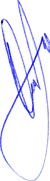 ……………………………Kiss FerencFény Utcai Piac Kft.ügyvezető ig.A Fény Utcai Piac Kft. 2015. évi Üzleti terve a Társaság Eredmény-kimutatásának tükrébenAz összehasonlító táblázat tartalmazza az éves Számviteli tv. szerint a 2014. évi eredményt terv és tény szinten. Ezekhez az adatokhoz igazodik a Társaság 2015. évi előzetes Üzleti terve, ill. a 2015. évi - jelen előterjesztésben megjelenő, végleges - Üzleti terv.Az Üzleti terv elkészítésénél alapvetően a Társaság gazdálkodását érintő mikrokörnyezet hatásait és a még mindig hektikus világgazdasági környezet hatásait vettük figyelembe.A Társaság Üzleti tervének elkészítése egy konszolidált, jól kiszámítható gazdasági környezetben sem egyszerű. Ebből a gondolatból következik, hogy egy „gazdasági káosz” kellős közepén jól tervezni, jól prognosztizálni „életveszélyes” feladat. Már az előző 3 év Üzleti tervét is rendkívüli óvatossággal, extrém, szélsőséges negatívumokkal terveztük. A 2014-ben már jelentkező negatív hatásokat nagyon komoly intézkedésekkel (korábban részletesen taglaltuk) sikerült kompenzálnunk, így egy akkori pesszimista üzleti tervhez képest rendkívül jó évet zártunk 2014-ban.Most, a 2015. év tervezésénél megállapítható, hogy tervezetünk elkészítéséhez ismételten nagyon sok a bizonytalansági tényező, még mindig rendkívül nehéz jól megvalósítható számokat tervezni. Még mindig rendkívül nagy a gazdálkodási környezet bizonytalansága. Üzleti tervünk elkészítését három alapvető hatásmechanizmus befolyásolja:Az első ilyen – a legnagyobb bizonytalanságot rejtő – tényező a Fény Utcai Piac Kft. gazdálkodásához kapcsolódó mikro- és makro gazdálkodási környezet. A Fény Utcai Piacon található cca. 150 különböző kereskedelmi egység üzemeltetője, tulajdonosa, ill. bérlője mind arról panaszkodik, hogy bevételeik drasztikusan visszaestek. A fizetési fegyelem esetleges fellazulása jelentős problémákat okozna Társaságunk gazdálkodásában. A bevételek drasztikus csökkenése a vásárlóközönség létszámának jelentős visszaesésére vezethető vissza. Kereskedőink jelzése alapján megállapítható, hogy 2014-ben tovább csökkent a vásárlók létszáma a 2013. évihez képest. Sajnálatos módon minden előzetes várakozás, prognózis azt jelzi, hogy ez a csökkenő tendencia 2015-re tovább folytatódik.A második rendkívül fontos és meghatározó tényező a Fény Utcai Piac Társasház 2015. évi költségvetési tervezete. Az ide vonatkozó dokumentumok elkészültek, a társasházi közgyűlés a 2015. évi költségvetést a 2015. évi rendes közgyűlésén fogja elfogadni. Ebben az előterjesztésben a társasházi üzemeltetési költségek meghatározásánál az Intéző Bizottság – a 2014. évhez viszonyítva – átlagos 5 %-os költségnövekedést, illetve (konkrét adatok hiányában) átlagos 10 %-os közmű szolgáltatási díjemeléssel kalkulál. Üzleti tervünket jelentős mértékben befolyásolhatja a társasházi Intéző Bizottság azon javaslatának  közgyűlés által történő elfogadása/elutasítása, miszerint a társasházi tulajdonosi közösség a pénzügyi tartalékaiból 40+40 MFt-os üzemeltetési ktg. „segélycsomagot” hoz létre. Az összességében 80 MFt-os „segélycsomag” elfogadása/elutasítása jelentős hatást gyakorol társaságunk életére. A fentiekben felsorolt %-os növekedésekkel számolunk, illetve  még nem tekintjük ténynek a 80 MFt-os „segélycsomag” elfogadását, ennek megfelelően készítettük el a  2015. évi Üzleti tervünket, hiszen Társaságunk gazdálkodását jelentős mértékben meghatározza a Fény Utcai Piac üzemeltetése és a hozzá kapcsolódó ktg-ek alakulása.A harmadik – egyben a legnagyobb biztonsággal tervezhető rész – a Fény Utcai Piac Kft. tulajdonosának és ügyvezetőjének gazdálkodási stratégiája a 2015. év vonatkozásában. Ebben a körben jelennek meg a Társaság azon konkrét feladatai, melyeket 2015-ben meg kíván, vagy meg kell valósítania. Ide tartozik többek között a rendkívül alacsony létszámú, nagy leterheltséggel dolgozó management dolgozóinak inflációkövető béremelése, az immár közel 14 éves számítógépes rendszer folyamatos frissítésének terve, a társaság tulajdonában lévő raktárak, üzlethelyiségek bérleti díjának előző évi inflációs rátával történő esetleges megemelése. Az „esetlegességről” azért beszélünk, mert a tervezésnél figyelembe kell vennünk azt a rendkívül megkeseredett környezetet, miszerint a bérlőink egyre-másra arról panaszkodnak, hogy rohamosan csökken a vásárlóközönség létszáma (pregnánsan jelentkezik a Széll K. tér átépítésének negatív hatása is) és ezzel párhuzamosan az üzlethelyiségek bevétele. Jelen pillanatban még nem látható egyértelműen, hogy a bérleti díjak esetleges emelése milyen hatást váltana ki kereskedőinknél. Végezetül ismételten ki kell emelnünk, hogy Üzleti tervünk egy rendkívül rosszul kiszámítható, nehezen prognosztizálható gazdasági környezetben készült. Megtörténhet, hogy 2015-ben olyan negatív hatások jelentkeznek a Fény Utcai Piac életében, melyet a management – rajta kívül álló okok miatt – nem tud pozitívan kezelni, ezen hatások negatív irányba tolhatják ez Üzleti terv teljesítésének lehetőségét. ………………………………….Kiss FerencFény Utcai Piac Kft.ügyvezető ig.Budapest, 2015. március 05.2013-ban2014-benLekötött pénzeszköz:81.880.000 Ft83.417.602 FtSzabad rendelkezésű pénzeszköz:4.771.591 Ft7.365.178 Ft2013-ban2014-benLekötött pénzeszköz:186.513.268 Ft214.779.386 FtSzabad rendelkezésű pénzeszköz:17.818.249 Ft13.271.710 FtFény Utcai Piac Kft. 2014. évi várható eredménye, és 2015. évi előzetes eredményterve  Fény Utcai Piac Kft. 2014. évi várható eredménye, és 2015. évi előzetes eredményterve  Fény Utcai Piac Kft. 2014. évi várható eredménye, és 2015. évi előzetes eredményterve  Fény Utcai Piac Kft. 2014. évi várható eredménye, és 2015. évi előzetes eredményterve  Fény Utcai Piac Kft. 2014. évi várható eredménye, és 2015. évi előzetes eredményterve  Fény Utcai Piac Kft. 2014. évi várható eredménye, és 2015. évi előzetes eredményterve  Fény Utcai Piac Kft. 2014. évi várható eredménye, és 2015. évi előzetes eredményterve  Fény Utcai Piac Kft. 2014. évi várható eredménye, és 2015. évi előzetes eredményterve  Fény Utcai Piac Kft. 2014. évi várható eredménye, és 2015. évi előzetes eredményterve  Készült:  2015.03.02.Készült:  2015.03.02.eFt-baneFt-banEredménykimutatássoraEREDMÉNYKIMUTATÁS 2014. 2014. TÁRGY-ÉVTÉNYELTÉRÉSELTÉRÉSINDEXINDEX2015.EredménykimutatássoraSORÁNAKÉVES2014. TÁRGY-ÉVTÉNYÉVES TÉNY -ÉVES TÉNY -ÉVES TÉNY /ÉVES TÉNY /ÉVEredménykimutatássoraMEGNEVEZÉSETERV2014. TÁRGY-ÉVTÉNYÉVES TERVÉVES TERVÉVES TERVÉVES TERVTERV01Belföldi értékesítés nettó árbevétele514 580484 994-29 58694,25%94,25%494 103494 10302Exportértékesítés nettó árbevétele000..00I.ÉRTÉKESÍTÉS NETTÓ ÁRBEVÉTELE (01 + 02)514 580484 994-29 58694,25%94,25%494 103494 10303Saját termelésű készletek állományváltozása000..0004Saját előállítású eszközök aktivált értéke000..00II. AKTÍVÁLT SAJÁT TELJESÍTMÉNYEK ÉRTÉKE (+-3+-4)000..00III.EGYÉB BEVÉTELEK 5057 3926 8871463,76%1463,76%10510505Anyagköltség10 7006 766-3 93463,23%63,23%8 6608 66006Igénybevett szolgáltatások értéke84 65577 745-6 91091,84%91,84%94 54294 54207Egyéb szolgáltatások értéke2 0801 104-97653,08%53,08%2 2602 26008Eladott áruk beszerzési értéke000..0009Eladott (közvetített) szolgáltatások értéke279 100225 331-53 76980,73%80,73%259 274259 274IV.ANYAGJELLEGŰ RÁFORDÍTÁSOK (05-09)376 535310 946-65 58982,58%82,58%364 736364 73610Bérköltség41 98039 813-2 16794,84%94,84%39 19239 19211Személyi jellegű egyéb kifizetések7 1505 923-1 22782,84%82,84%7 1507 15012Bérjárulékok13 21511 567-1 64887,53%87,53%11 92011 920V.SZEMÉLYI JELLEGÜ EGYÉB RÁFORDÍTÁSOK (10-12)62 34557 303-5 04291,91%91,91%58 26258 262VI.ÉRTÉKCSÖKKENÉSI LEIRÁS 12 50011 956-54495,65%95,65%12 50012 500VII.EGYÉB RÁFORDÍTÁSOK27 55936 5438 984132,60%132,60%31 02831 028A ÜZEMI (ÜZLETI) TEVÉKENYSÉG EREDMÉNYE  (I-VII)36 14775 63839 492209,26%209,26%27 68227 682EredménykimutatássoraEREDMÉNYKIMUTATÁS 2014. 2014. TÁRGY-ÉVTÉNYELTÉRÉSINDEXINDEX2015.2015.2015.EredménykimutatássoraSORÁNAKÉVES2014. TÁRGY-ÉVTÉNYÉVES TÉNY -ÉVES TÉNY /ÉVES TÉNY /ÉVÉVÉVEredménykimutatássoraMEGNEVEZÉSETERV2014. TÁRGY-ÉVTÉNYÉVES TERVÉVES TERVÉVES TERVTERVTERVTERV13Kapott (járó) osztalék és részesedés000..00014Részesedések értékesítésének árfolyamnyeresége000..00015Befektetett pénzügyi eszközök kamatai, árfolyamnyeresége000..00016Egyéb kapott (járó) kamatok és kamatjellegű bevételek7 0004 537-2 46364,81%64,81%2 0002 0002 00017Pénzügyi műveletek egyéb bevételei000..000VIII.PÉNZÜGYI MŰVELETEK BEVÉTELEI  (13-17)7 0004 537-2 46364,81%64,81%2 0002 0002 00018Befektetett pénzügyi eszközök árfolyamvesztesége000..00019Fizetendő kamatok és kamatjellegű ráfordítások900881-1997,89%97,89%65665665620Részesedések, értékpapírok, bankbetétek értékvesztése000..00021Pénzügyi műveletek egyéb ráfordításai 000..000IX.PÉNZÜGYI MŰVELETEK RÁFORDÍTÁSAI (18-21)900881-1997,89%97,89%656656656B.PÉNZÜGYI MŰVELETEK EREDMÉNYE (VIII-IX)6 1003 656-2 44459,93%59,93%1 3441 3441 344C.SZOKÁSOS VÁLLALKOZÁSI EREDMÉNY (A+B)42 24779 29437 048187,69%187,69%29 02629 02629 026X.RENDKÍVÜLI BEVÉTELEK000..000XI.RENDKÍVÜLI RÁFORDÍTÁSOK000..000D.RENDKÍVÜLI EREDMÉNY (X-XI)000..000E.ADÓZÁS ELŐTTI EREDMÉNY (C+D)42 24779 29437 048187,69%187,69%29 02629 02629 026XII.ADÓFIZETÉSI KÖTELEZETTSÉG6 3377 6821 345121,23%121,23%4 3544 3544 354F.ADÓZOTT EREDMÉNY (E-XII)35 91071 61235 703199,42%199,42%24 67224 67224 67222Eredménytartalék igénybevétele osztalékra, részesedésre000..00023Jóváhagyott osztalék, részesedés20 00040 00020 000200,00%200,00%20 00020 00020 000G.MÉRLEG SZERINTI EREDMÉNY (F+22-23)15 91031 61215 703198,70%198,70%4 6724 6724 672Egyéb kiegészítő információ:1./ 2015.március 2-án ismert adatok alapján.1./ 2015.március 2-án ismert adatok alapján.1./ 2015.március 2-án ismert adatok alapján.1./ 2015.március 2-án ismert adatok alapján.1./ 2015.március 2-án ismert adatok alapján.1./ 2015.március 2-án ismert adatok alapján.1./ 2015.március 2-án ismert adatok alapján.1./ 2015.március 2-án ismert adatok alapján.2./ A 2015. évi tervnél a készítés időpontjában érvényes 2014. évi szabályozókkal számoltunk, a társasági adó kulcsnál,  15%, mert az adóalap módosító tételeket így lehetett figyelembe venni. 2./ A 2015. évi tervnél a készítés időpontjában érvényes 2014. évi szabályozókkal számoltunk, a társasági adó kulcsnál,  15%, mert az adóalap módosító tételeket így lehetett figyelembe venni. 2./ A 2015. évi tervnél a készítés időpontjában érvényes 2014. évi szabályozókkal számoltunk, a társasági adó kulcsnál,  15%, mert az adóalap módosító tételeket így lehetett figyelembe venni. 2./ A 2015. évi tervnél a készítés időpontjában érvényes 2014. évi szabályozókkal számoltunk, a társasági adó kulcsnál,  15%, mert az adóalap módosító tételeket így lehetett figyelembe venni. 2./ A 2015. évi tervnél a készítés időpontjában érvényes 2014. évi szabályozókkal számoltunk, a társasági adó kulcsnál,  15%, mert az adóalap módosító tételeket így lehetett figyelembe venni. 2./ A 2015. évi tervnél a készítés időpontjában érvényes 2014. évi szabályozókkal számoltunk, a társasági adó kulcsnál,  15%, mert az adóalap módosító tételeket így lehetett figyelembe venni. 2./ A 2015. évi tervnél a készítés időpontjában érvényes 2014. évi szabályozókkal számoltunk, a társasági adó kulcsnál,  15%, mert az adóalap módosító tételeket így lehetett figyelembe venni. 2./ A 2015. évi tervnél a készítés időpontjában érvényes 2014. évi szabályozókkal számoltunk, a társasági adó kulcsnál,  15%, mert az adóalap módosító tételeket így lehetett figyelembe venni. Jelmagyarázat:   .   = nincs adat, vagy nem értelmezhető az osztásJelmagyarázat:   .   = nincs adat, vagy nem értelmezhető az osztásJelmagyarázat:   .   = nincs adat, vagy nem értelmezhető az osztásJelmagyarázat:   .   = nincs adat, vagy nem értelmezhető az osztásJelmagyarázat:   .   = nincs adat, vagy nem értelmezhető az osztásÖsszeállította: Pandur Gézáné Kiszámol Kft.Összeállította: Pandur Gézáné Kiszámol Kft.Összeállította: Pandur Gézáné Kiszámol Kft.Összeállította: Pandur Gézáné Kiszámol Kft.Összeállította: Pandur Gézáné Kiszámol Kft.Fény Utcai Piac Kft. 2014. évi eredménye és 2015. évi eredménytervének részletes, magyarázatokkal ellátott kibontása Fény Utcai Piac Kft. 2014. évi eredménye és 2015. évi eredménytervének részletes, magyarázatokkal ellátott kibontása Fény Utcai Piac Kft. 2014. évi eredménye és 2015. évi eredménytervének részletes, magyarázatokkal ellátott kibontása Fény Utcai Piac Kft. 2014. évi eredménye és 2015. évi eredménytervének részletes, magyarázatokkal ellátott kibontása Fény Utcai Piac Kft. 2014. évi eredménye és 2015. évi eredménytervének részletes, magyarázatokkal ellátott kibontása Fény Utcai Piac Kft. 2014. évi eredménye és 2015. évi eredménytervének részletes, magyarázatokkal ellátott kibontása Fény Utcai Piac Kft. 2014. évi eredménye és 2015. évi eredménytervének részletes, magyarázatokkal ellátott kibontása Fény Utcai Piac Kft. 2014. évi eredménye és 2015. évi eredménytervének részletes, magyarázatokkal ellátott kibontása Fény Utcai Piac Kft. 2014. évi eredménye és 2015. évi eredménytervének részletes, magyarázatokkal ellátott kibontása Készült:  2015. március 2-ánKészült:  2015. március 2-ánKészült:  2015. március 2-ánKészült:  2015. március 2-ánEredmény- kimutatás soraFőkönyvi számEredménykimutatás sorainak megnevezéseMagyarázat, megjegyzés, hogy mi kerül az adott számlára könyvelésre 2014.2014.ELTÉRÉSINDEX2015.Eredmény- kimutatás soraFőkönyvi számEredménykimutatás sorainak megnevezéseMagyarázat, megjegyzés, hogy mi kerül az adott számlára könyvelésre ÉVESÉVESÉVES TÉNY- ÉVES TÉNY /ÉVEredmény- kimutatás soraFőkönyvi számEredménykimutatás sorainak megnevezéseMagyarázat, megjegyzés, hogy mi kerül az adott számlára könyvelésre TERVTÉNYÉVES TERVÉVES TERVTERV9112Üzemeltetés nettó árbevételeKiszámlázott üzemeltetési költség, benne van a reklámtáblák és öltözőszekrények bérleti díja, management díj, részletes telefonszámla is249 000242 622-6 37897,44%240 0009113Közvetített szolgáltatás árbevételeParkolási számla továbbszámlázva MTB Kft. felé, két parkolóhely3003000100,00%3009114Egyéb tevékenység árbevételeFénymásolás, ügyvédi tevékenység kiszámlázása3022-873,33%309115Bérleti díj nettó árbevételeÜzletek, raktárak bérleti díj bevétele127 000128 7991 799101,42%125 0009116Őstermelői piaci asztalok nettó árbevételeŐstermelői piaci asztalok bérleti díj bevétele50 50048 541-1 95996,12%48 0009117Parkoló bérleti díj bevételeMammut Zrt. felé negyedévente számlázott bérleti díj36 00034 706-1 29496,41%32 8809118Üzlethelység hasznosítás bevételeEgyszeri használatbavételi díj (bérleti jog értékesítés) bevétele jelenik meg, csak akkor ha, új hasznosítási jog kerül értékesítésre 2012-ben induló kedvezmények elvesztése került ide000.09119Társasházi papír és parkoló átszámlázás bevételeA hullámpapír értékesítés,  rakodószinti parkolás bérleti díja, bevétele, kiadási oldalon a párja főkönyv 815550 0002 666-47 3345,33%2 84091191Társasházi átszámlázás bevétele félévesTársasház felé továbbszámlázandó szolg. kerül ide, kiadási oldalon a párja főkönyv 815212 20212 202.25 00091192Társasházi átszámlázás bevétele haviIB döntés szerinti ideiglenesen átszámlázandó karbantartási díj.A kiadási oldalon a párja  főkönyv 815411 83311 833.18 1039120Őstermelői hűtőpult bevételeA hűtőpultokra beszedett egyszeri használatbavételi díjak elhatárolt bevétele kerül ide500415-8583,00%4009121Egyéb bérleti díj + vízdíj Vagyonkezelői tevékenységgel kapcsolatos üzlethelységek meghatározott bérleti díja + vízdíja + kötelező karbantartási díjbevétele + közös költség továbbszámlázása kerül ide.1 2002 8491 649237,42%1 5009141Áru értékesítésIde kerül a továbbértékesítési célból vett eszközök értékesítésének bevétele, pl.: reklámtáblák, 2009-ben üzlethelyiség, költség oldal főkönyv 8141000.0Eredmény- kimutatás soraFőkönyvi számEredménykimutatás sorainak megnevezéseMagyarázat, megjegyzés, hogy mi kerül az adott számlára könyvelésre 2014.2014.ELTÉRÉSINDEX2015.Eredmény- kimutatás soraFőkönyvi számEredménykimutatás sorainak megnevezéseMagyarázat, megjegyzés, hogy mi kerül az adott számlára könyvelésre ÉVESÉVESÉVES TÉNY- ÉVES TÉNY /ÉVEredmény- kimutatás soraFőkönyvi számEredménykimutatás sorainak megnevezéseMagyarázat, megjegyzés, hogy mi kerül az adott számlára könyvelésre TERVTÉNYÉVES TERVÉVES TERVTERV9153Egyéb továbbszámlázott szolgáltatás bevételeEgyéb továbbszámlázott szolgáltatás bevétele pl.: virágosok előtető, költség oldal főkönyv 8153000.091ALAPTEVÉKENYSÉG NETTÓ ÁRBEVÉTELE összesen:ALAPTEVÉKENYSÉG NETTÓ ÁRBEVÉTELE összesen:514 530484 955-29 57594,25%494 053921Telefon magánc. haszn. továbbszáml.Telenor Zrt. mobil telefon, Ügyvezető és Titkárságvezető telefonjának feltételezett magáncélú felhasználásának továbbszámlázott díja5039-1178,00%5001.91-92Belföldi értékesítés nettó árbevétele Belföldi értékesítés nettó árbevétele 514 580484 994-29 58694,25%494 10302.Exportértékesítés nettó árbevételeJellemzően nincs ilyen tétel000.0I.91-92ÉRTÉKESÍTÉS NETTÓ ÁRBEVÉTELE (01 + 02)ÉRTÉKESÍTÉS NETTÓ ÁRBEVÉTELE ÖSSZESEN514 580484 994-29 58694,25%494 10303.Saját termelésű készletek állományváltozásaJellemzően nincs ilyen tétel000.004.Saját előállítású eszközök aktivált értékeJellemzően nincs ilyen tétel000.0II.AKTÍV ÁLT SAJÁT TELJESÍT-MÉNYEK ÉRTÉKE (+-3+-4)AKTÍV ÁLT SAJÁT TELJESÍTMÉNYEK ÉRTÉKE   ÖSSZESEN    000.0961Értékesített immateriális javak, tárgyi eszközök bevételeÉrtékesített immateriális javak, tárgyi eszközök bevétele, párja a 86107 3147 314.09631Káreseményekkel kapcs. kapott bev.Biztosítási esemény esetén kapott díjak50074-42614,80%1009632Kapott bírs., kötb., késed. kamatokTénylegesen beérkezett késedelmi kamat 000.09696Kerekítési különbözetAdók, számlák kerekítési különbözete54-180,00%59697Egyéb bevételEgyéb máshova nem sorolt bevétel000.0III.96EGYÉB BEVÉTELEK EGYÉB BEVÉTELEK ÖSSZESEN5057 3926 8871463,76%105511121Karbantartási anyagKarbantartási anyagfelhasználás500484-1696,80%50051114Számítástechnikai anyagSzámítástechnikai anyagfelhasználás1000-1000,00%10051117Irodaszer, nyomtatványIrodaszer felhasználás 800654-14681,75%80051118Napilapok,folyóiratok,szakkönyvekNapilap, folyóirat vásárlás pl.: Expressz újság3005-2951,67%100Eredmény- kimutatás soraFőkönyvi számEredménykimutatás sorainak megnevezéseMagyarázat, megjegyzés, hogy mi kerül az adott számlára könyvelésre 2014.2014.ELTÉRÉSINDEX2015.Eredmény- kimutatás soraFőkönyvi számEredménykimutatás sorainak megnevezéseMagyarázat, megjegyzés, hogy mi kerül az adott számlára könyvelésre ÉVESÉVESÉVES TÉNY- ÉVES TÉNY /ÉVEredmény- kimutatás soraFőkönyvi számEredménykimutatás sorainak megnevezéseMagyarázat, megjegyzés, hogy mi kerül az adott számlára könyvelésre TERVTÉNYÉVES TERVÉVES TERVTERV51121Villamos energia felhasználásA továbbszámlázásból az Őstermelői területre, a - I. szinten lévő raktárakra, piacfelügyelő irodára jutó elektromos fogyasztás + a mélyparkoló szellőzésének elektromos fogyasztása kerül ide, a 2014.05. havi megváltozott számlázás után.2 4001 178-1 22249,08%1 80051128Közös költség (Társasházak)Vagyonkezelői tevékenységgel kapcsolatos üzlethelyiségek közös költsége, felvonódíja, +  egyéb költsége kerül ide bruttó módon, + közüzemi díjak3 5002 881-61982,31%3 50051129Egyéb energia felhasználásA továbbszámlázásból az Őstermelői területre, a - I. szinten lévő raktárakra, piacfelügyelő irodára jutó egyéb energia fogyasztás + a mélyparkoló szellőzésének elektromos fogyasztása kerül ide, a 2014.05. havi megváltozott számlázás után.2 2001 253-94756,95%9605121Szerszámok,műszerek,berend.,felszMűszerek berendezések beszerzése pl. piaci ellenőrző mérlegek600256-34442,67%6005122Munkaruha, védőruha, védőfelszerelésMunkaruha beszerzés30055-24518,33%30005.51AnyagköltségAnyagköltség összesen10 7006 766-3 93463,23%8 6605211TelefonA továbbszámlázásból az Őstermelői területre, a - I. szinten lévő raktárakra, piacfelügyelő irodára jutó telefon költség + Kft-t terhelő telefonköltség kerül ide.600424-17670,67%6005212PostaPostaköltség600316-28452,67%6005213Szállítás, parkolás, autópálya díjaSzállítási (taxi és parkolás) díj1 4001 000-40071,43%1 4005215Internet előfizetési díjIrodai internet előfizetési díj20098-10249,00%2005221Üzlethelység bérleti díjaTársasházi terület bérleti díja (6 m2 parkoló szint 4 m2 I. szint)900711-18979,00%9005222Számítógép programkövetés díjaVírusellenőrző programok700-700,00%705231Karbantartás, javításMásoló karbantartási díja + egyéb karbantartás pl.: őstermelői asztal, hűtőpult jav. A továbbszámlázásból az Őstermelői területre, a - I. szinten lévő raktárakra, piacfelügyelő irodára jutó karbantartási díja, kerülne ide, ha annak egy részét nem a Társház fizetné meg.20 0007 605-12 39538,03%5 4005233Számítástechnikai eszk. karb., jav.Számítástechnikai eszközök karbantartása, javítása10022-7822,00%1005234TakarításA továbbszámlázásból az Őstermelői területre, a - I. szinten lévő raktárakra, piacfelügyelő irodára  jutó takarítási díja kerül ide.8 1004 982-3 11861,51%4 800Eredmény- kimutatás soraFőkönyvi számEredménykimutatás sorainak megnevezéseMagyarázat, megjegyzés, hogy mi kerül az adott számlára könyvelésre 2014.2014.ELTÉRÉSINDEX2015.Eredmény- kimutatás soraFőkönyvi számEredménykimutatás sorainak megnevezéseMagyarázat, megjegyzés, hogy mi kerül az adott számlára könyvelésre ÉVESÉVESÉVES TÉNY- ÉVES TÉNY /ÉVEredmény- kimutatás soraFőkönyvi számEredménykimutatás sorainak megnevezéseMagyarázat, megjegyzés, hogy mi kerül az adott számlára könyvelésre TERVTÉNYÉVES TERVÉVES TERVTERV5235RovarirtásA továbbszámlázásból az Őstermelői területre, a - I. szinten lévő raktárakra, piacfelügyelő irodára jutó rovarirtási díja kerülne ide, ha nem a Társasház fizetné meg.000.05237Virág, dekorációs költségekVirág és dekorációs költség307-2323,33%30524Hirdetés, reklám, propaganda ktg-ekKi-, és el nem adott üzletek hirdetési díja, egyéb reklámköltség pl.: Kerületi Kaptató3 0004 0441 044134,80%5 000525Oktatás továbbképzés Társasházkezelő tanfolyam500-500,00%505271Jogi szakértők díjaJogi szakértők díja4 8004 641-15996,69%4 8965272Auditálásért fizetett díjAuditálásért fizetett díj1 7001 685-1599,12%1 7345273Könyvelési, számlázási díjKönyvelés, számlázás, elemzés, tervkészítés12 00011 879-12198,99%12 2405279Egyéb szakértői díjakSzabályzatok aktualizálása2520-580,00%255291Biztonsági szolgáltatás díjaA továbbszámlázásból az összes saját tulajdonú üzletre jutó biztonsági szolgáltatási díj kerül ide a 2014.5. havi megváltozott számlázás után + a segéd-piacfelűgyelői díj.23 50032 9079 407140,03%39 1175293Foglalkozás-egészségügyi díjA Kft foglalkozás-egészségügyi költsége8073-791,25%805299Egyéb igénybe vett szolgált. díjaA továbbszámlázásból az Őstermelői területre, a - I. szinten lévő raktárakra, piacfelügyelő irodára jutó egyéb igénybevett szolg. dj + Lakossági gomba szaktanácsadás, szoftverkarbantartás, egyéb szerződéses tanácsadás. 7 5007 331-16997,75%17 30006.52Igénybevett szolgáltatások értékeIgénybevett szolgáltatások értéke összesen84 65577 745-6 91091,84%94 5425311Fizetett illetékIlleték díjak50544108,00%505314Tagsági díj Kamarai regisztrációs díj 550100,00%55316Engedélyezési díjakEngedélyezési díjak, saját üzlet átalakítással kapcsolatos200-200,00%205319Egyéb hatósági díjakEgyéb hatósági díjak, pl. számviteli beszámoló közzétételi díja52-340,00%55322Bankszámla vezetés költségeiBankszámlavezetés költségei mínusz továbbszámlázott Bankköltség m2 arányában.2 000991-1 00949,55%2 0005331Szakmai felelőség biztosítás Vezető tisztségviselők felelősségbiztosítása05252.1805334Vagyonbiztosítás díjaAz Őstermelői területre, a - I. szinten lévő raktárakra, piacfelügyelő irodára jutó vagyonbiztosítás díja kerülne ide, ha nem a társasház fizetné meg.000.007.53Egyéb szolgáltatások értékeEgyéb szolgáltatások értéke összesen2 0801 104-97653,08%2 260Eredmény- kimutatás soraFőkönyvi számEredménykimutatás sorainak megnevezéseMagyarázat, megjegyzés, hogy mi kerül az adott számlára könyvelésre 2014.2014.ELTÉRÉSINDEX2015.Eredmény- kimutatás soraFőkönyvi számEredménykimutatás sorainak megnevezéseMagyarázat, megjegyzés, hogy mi kerül az adott számlára könyvelésre ÉVESÉVESÉVES TÉNY- ÉVES TÉNY /ÉVEredmény- kimutatás soraFőkönyvi számEredménykimutatás sorainak megnevezéseMagyarázat, megjegyzés, hogy mi kerül az adott számlára könyvelésre TERVTÉNYÉVES TERVÉVES TERVTERV8141Áru beszerzésÁruként, továbbértékesítési céllal beszerzett eszközök értéke, (pl. üzlethelység bérleti joga) a bevételi oldalon a párja 9141000.008.814Eladott áruk beszerzési értékeEladott áruk beszerzési értéke összesen000.081501ÁramTovábbszámlázott áramdíj50 00052 6752 675105,35%59 66881502Gáz, víz, csatornaTovábbszámlázott gáz-,víz-,csatornadíj50 00031 739-18 26163,48%37 00081505SzemétszállításTovábbszámlázott szemétszállítási díj10 60012 8532 253121,25%15 00081507TelefonTovábbszámlázott telefondíj, GSM adapter bérleti díj1 3001 34242103,23%1 50081508VagyonvédelemTovábbszámlázott vagyonvédelmi díj42 00031 542-10 45875,10%27 07281509TakarításTovábbszámlázott takarítási díj20 60022 6602 060110,00%24 33681510ÜzemfenntartásTovábbszámlázott üzemfenntartási díj21 70024 1132 413111,12%25 89681511Kötelező karbantartásTovábbszámlázott kötelező karbantartási díj, 2014. 05 hótól a Társasházi havi átszámlázásba megy át12 7004 214-8 48633,18%081512Tűz és munkavédelemTovábbszámlázott tűz-, és munkavédelmi díj, ha nem a Társasház fizetné meg.000.081513RovarirtásTovábbszámlázott rovarirtási díj, ha nem a Társasház fizetné meg.000.081514BiztosításTovábbszámlázott biztosítási díj, ha nem a Társasház fizetné meg.000.081515Egyéb üzemeltetés költségeiTovábbszámlázott egyéb üzemeltetési díj.( több tételben bruttó érték, mert nem levonható az ÁFA) Itt jelenik meg a Bankköltségből továbbszámlázandó m2 díj is. Postaköltségtől kezdve a karbantartásig, levegő környezetterhelési díj.14 50014 57777100,53%15 00081516Reprezentációs költségTovábbszámlázott reprezentáció (adófizetés miatt)30059-24119,67%3008152Társasháznak átszámlázásTársasháznak továbbszámlázott szolgáltatások. A bevételi oldalon a párja  főkönyv 9119155 00011 148-43 85220,27%20 0008154Társasházi átszámlázás havi költségeIB döntés szerinti ideiglenesen átszámlázandó karbantartási díj. A bevételi oldalon a párja  főkönyv 9119211 34811 348.18 103Eredmény- kimutatás soraFőkönyvi számEredménykimutatás sorainak megnevezéseMagyarázat, megjegyzés, hogy mi kerül az adott számlára könyvelésre 2014.2014.ELTÉRÉSINDEX2015.Eredmény- kimutatás soraFőkönyvi számEredménykimutatás sorainak megnevezéseMagyarázat, megjegyzés, hogy mi kerül az adott számlára könyvelésre ÉVESÉVESÉVES TÉNY- ÉVES TÉNY /ÉVEredmény- kimutatás soraFőkönyvi számEredménykimutatás sorainak megnevezéseMagyarázat, megjegyzés, hogy mi kerül az adott számlára könyvelésre TERVTÉNYÉVES TERVÉVES TERVTERV8155Társasházi átszámlázás féléves költségeA Társasház nevében beszedett bevételnek, félévente Társasháztól kapott számla alapján ellentételezett költsége. A bevételi oldalon részlegesen a párja  főkönyv 91196 7616 761.15 0008153Egyéb továbbszámlázott szolgáltatásTovábbszámlázási céllal igénybevett szolg. pl.: parkolási díj, bevételi oldalon a párja 9153400300-10075,00%40009.815Eladott (közvetített) szolgáltatások értékeEladott (közvetített) szolgáltatások értéke összesen279 100225 331-53 76980,73%259 274IV.51-53, 814-815ANYAGJELLEGŰ RÁFORDÍTÁSOK (05-09 sorok)ANYAGJELLEGŰ RÁFORDÍTÁSOK ÖSSZESEN376 535310 946-65 58982,58%364 736541BérköltségMinden munkavállaló bére (Ügyvezetőtől-kézbesítőig)38 80036 633-2 16794,41%36 012542TiszteletdíjFelügyelőbizottság tiszteletdíja3 1803 1800100,00%3 18010.54BérköltségBérköltség összesen41 98039 813-2 16794,84%39 1925511Betegszabadságra fizetett díj Betegszabadság díja első 15 nap06666.05512Táppénz hozzájárulásTáppénz hozzájárulás (Táppénzösszeg 30%-a)000.05561Gépjármű költségtérítés, kiküldetési díjGépjármű kiküldetési díj 3 dolgozó részére3 0002 459-54181,97%3 0005562Étkezési hozzájárulásMunkavállalóknak fizetett étkezési hozzájárulás1 000465-53546,50%1 0005563Üdülési csekk (SZÉP Kártya)Munkavállalóknak fizetett SZÉP kártya1 5001 060-44070,67%1 5005564Munkába járás költségtérítéseMunkába járás költségtérítése (bérlet 4 fő)+1 új kollega800700-10087,50%8005565Iskolakezdési támogatásIskolakezdési támogatás (2 dolgozó 4 gyermekre)507626152,00%50559Egyéb személyi jellegű kifizetés Vásárlási utalvány,  Temetési segély, Reprezentáció500811311162,20%5005568Internet hozzáférés térítése3 fő munkavállalónak fizetett otthoni internet előfizetés300286-1495,33%30011.55Személyi jellegű egyéb kifizetésekSzemélyi jellegű egyéb kifizetések összesen7 1505 923-1 22782,84%7 150561Szociális hozzájárulás  27%Szociális hozzájárulás 27%.11 33510 092-1 24389,03%10 0825691EHO  %-osBéren kívüli juttatás után ( pl. étkezési jegy, bérlet) fizetendő EHO 14%400334-6683,50%4005692EHO  %-osTermészetbeni juttatás után ( pl. ásványvíz) fizetendő EHO 27%150102-4868,00%150566Szakképzési hozzájárulásBérjellegű ktg. 1,5%-a630598-3294,97%588Eredmény- kimutatás soraFőkönyvi számEredménykimutatás sorainak megnevezéseMagyarázat, megjegyzés, hogy mi kerül az adott számlára könyvelésre 2014.2014.ELTÉRÉSINDEX2015.Eredmény- kimutatás soraFőkönyvi számEredménykimutatás sorainak megnevezéseMagyarázat, megjegyzés, hogy mi kerül az adott számlára könyvelésre ÉVESÉVESÉVES TÉNY- ÉVES TÉNY /ÉVEredmény- kimutatás soraFőkönyvi számEredménykimutatás sorainak megnevezéseMagyarázat, megjegyzés, hogy mi kerül az adott számlára könyvelésre TERVTÉNYÉVES TERVÉVES TERVTERV5681Természetbeni juttatás SZJATermészetbeni juttatás után (pl. étkezési jegy, bérlet) fizetendő SZJA600381-21963,50%6005682Egyes meghatározott jutt. SZJAEgyes meghatározott juttatás után (pl. ásványvíz) fizetendő SZJA A bekerülési érték 51,17%-a10060-4060,00%10012.56BérjárulékokBérjárulékok összesen13 21511 567-1 64887,53%11 920V.54-56SZEMÉLYI JELLEGŰ EGYÉB RÁFORDÍTÁSOK (10-12. sorok)SZEMÉLYI JELLEGŰ EGYÉB RÁFORDÍTÁSOK ÖSSZESEN62 34557 303-5 04291,91%58 262571Terv szerint értékcsökkenési leírásTerv szerint értékcsökkenési leírás, Számviteli Politika szerinti mértékben elszámolva12 00011 956-4499,63%12 000572Használatba vételkor egyösszegű elszám. Écs."Kis értékű" eszközök azonnal elszámolt écs-je5000-5000,00%500VI.57ÉRTÉKCSÖKKENÉSI LEÍRÁS ÉRTÉKCSÖKKENÉSI LEÍRÁS ÖSSZESEN12 50011 956-54495,65%12 500861Értékesített immateriális javak, tárgyi eszközök könyv szerinti értékeÉrtékesített immateriális javak, tárgyi eszközök könyv szerinti értéke, párja 96105 2975 297.08631Káreseményekkel kapcsolatos kifizetésekBiztosítási eseménykor fizetett díjak, biztosítási önrész50054-44610,80%5008695Egyéb TAO növelő Alapítványoknak fizetett összeg, de nem jó az igazolás500155-34531,00%5008632Bírság, Önellenőrzési pótlékAdóalapot nem növelő tétel, késedelmi, önell. pótlék5003-4970,60%5008664Tárgyi eszköz elsz. terven felüli értékcsökk.Selejtezéskori maradványérték1000-1000,00%10086721Iparűzési adóFizetendő iparűzési adó 5 0545 0584100,08%4 52386723ÉpítményadóFizetendő építményadó, saját tulajdonú üzletek, raktárak után9 0008 963-3799,59%9 00086735Levegő környezetterhelési díj Parkoló és gázkazán miatt fizetendő díj, egy része továbbszáml.5035-1570,00%5086734Innovációs járulék Innovációs járulék fizetési kötelezettség (Új adó a cég számára)800759-4194,84%8008691Behajthatatlan köv. leírt össz.Behajthatatlan követelésre leírt összeg, adóalap növelő02020.08693Egyéb hatósági díjakKörnyezetvédelmi hatósági díj500-500,00%508695Alapítványi befizetésAlapítványoknak fizetett összeg11 00016 1955 195147,23%15 0008696Kerekítési különbözetAdók, számlák kerekítési különbözete54-180,00%5VII.86EGYÉB RÁFORDÍTÁSOKEGYÉB RÁFORDÍTÁSOK27 55936 5438 984132,60%31 028A.ÜZEMI (ÜZLETI) TEVÉKENYSÉG EREDMÉNYE (I-VII)ÜZEMI (ÜZLETI) TEVÉKENYSÉG EREDMÉNYE   36 14775 63839 492209,26%27 682Eredmény- kimutatás soraFőkönyvi számEredménykimutatás sorainak megnevezéseMagyarázat, megjegyzés, hogy mi kerül az adott számlára könyvelésre 2014.2014.ELTÉRÉSINDEX2015.Eredmény- kimutatás soraFőkönyvi számEredménykimutatás sorainak megnevezéseMagyarázat, megjegyzés, hogy mi kerül az adott számlára könyvelésre ÉVESÉVESÉVES TÉNY- ÉVES TÉNY /ÉVEredmény- kimutatás soraFőkönyvi számEredménykimutatás sorainak megnevezéseMagyarázat, megjegyzés, hogy mi kerül az adott számlára könyvelésre TERVTÉNYÉVES TERVÉVES TERVTERV13.Kapott (járó) osztalék és részesedésJellemzően nincs ilyen tétel000.014.Részesedések értékesítésének árfolyamnyereségeJellemzően nincs ilyen tétel000.015.9738Befektetett pénzügyi eszközök kamatai, árfolyamnyereségeÉrtékpapír beváltás nyeresége, kamata000.016.9741Egyéb kapott (járó) kamatok és kamatjellegű bevételekLekötött Bankszámlák és a folyószámlák kamata7 0004 537-2 46364,81%2 00017.Pénzügyi műveletek egyéb bevételeiJellemzően nincs ilyen tétel000.0VIII.PÉNZÜGYI MŰVELETEK BEVÉTELEI  (13+14+15+16+17)PÉNZÜGYI MŰVELETEK BEVÉTELEI  ÖSSZESEN7 0004 537-2 46364,81%2 00018.Befektetett pénzügyi eszközök árfolyamveszteségeJellemzően nincs ilyen tétel000.019.8722Fizetendő kamatok és kamatjellegű ráfordításokÖnkormányzati kölcsön kamata decemberenként fizetendő az időbeli elhatárolással korrigálva 900881-1997,89%65620.Részesedések, értékpapírok, bankbetétek értékvesztéseJellemzően nincs ilyen tétel000.021.Pénzügyi műveletek egyéb ráfordításai Jellemzően nincs ilyen tétel000.0IX.PÉNZÜGYI MŰVELETEK RÁFORDÍTÁSAI (18+19+20+21)PÉNZÜGYI MŰVELETEK RÁFORDÍTÁSAI ÖSSZESEN900881-1997,89%656B.PÉNZÜGYI MŰVELETEK EREDMÉNYE (VIII-IX)PÉNZÜGYI MŰVELETEK EREDMÉNYE6 1003 656-2 44459,93%1 344C.SZOKÁSOS VÁLLALKOZÁSI EREDMÉNY (A+B)SZOKÁSOS VÁLLALKOZÁSI EREDMÉNY 42 24779 29437 048187,69%29 026X.RENDKÍVÜLI BEVÉTELEKJellemzően nincs ilyen tétel, pl. térítés nélkül kapott szolgáltatás000.0XI.RENDKÍVÜLI RÁFORDÍTÁSOKJellemzően nincs ilyen tétel, pl. térítés nélkül adott szolgáltatás000.0D.RENDKÍVÜLI EREDMÉNY (X-XI)RENDKÍVÜLI EREDMÉNY 000.0E.ADÓZÁS ELŐTTI EREDMÉNY (C+D)ADÓZÁS ELŐTTI EREDMÉNY 42 24779 29437 048187,69%29 026Eredmény- kimutatás soraFőkönyvi számEredménykimutatás sorainak megnevezéseMagyarázat, megjegyzés, hogy mi kerül az adott számlára könyvelésre 2014.2014.ELTÉRÉSINDEX2015.Eredmény- kimutatás soraFőkönyvi számEredménykimutatás sorainak megnevezéseMagyarázat, megjegyzés, hogy mi kerül az adott számlára könyvelésre ÉVESÉVESÉVES TÉNY- ÉVES TÉNY /ÉVEredmény- kimutatás soraFőkönyvi számEredménykimutatás sorainak megnevezéseMagyarázat, megjegyzés, hogy mi kerül az adott számlára könyvelésre TERVTÉNYÉVES TERVÉVES TERVTERVXII.ADÓFIZETÉSI KÖTELEZETTSÉGADÓFIZETÉSI KÖTELEZETTSÉG (Törvény szabta mértékben kerül elszámolásra) Adóalap után (10% )Figyelembe véve az adóalap módosító tételeket6 3377 6821 345121,23%4 354F.ADÓZOTT EREDMÉNY (E-XII)ADÓZOTT EREDMÉNY35 91071 61235 703199,42%24 67222.Eredménytartalék igénybevétele osztalékra, részesedésreJellemzően eddig az előző évek eredménytartalékát nem kellett igénybe venni az osztalékfizetéshez000.023.Jóváhagyott osztalék, részesedésTulajdonosi döntés a leendő kifizetendő osztalékról20 00040 00020 000200,00%20 000G.MÉRLEG SZERINTI EREDMÉNY (F+22-23)MÉRLEG SZERINTI EREDMÉNY A cég egész tevékenységét átfogóan kifejező mutatószám15 91031 61215 703198,70%4 672Egyéb kiegészítő információ:Egyéb kiegészítő információ:1./ 2015. március 2-án ismert adatok alapján.1./ 2015. március 2-án ismert adatok alapján.2./ A 2015. évi tervnél a készítés időpontjában érvényes 2014. évi szabályozókkal számoltunk, a társasági adó kulcsnál,  15%, mert az adóalap módosító tételeket így lehetett figyelembe venni. 2./ A 2015. évi tervnél a készítés időpontjában érvényes 2014. évi szabályozókkal számoltunk, a társasági adó kulcsnál,  15%, mert az adóalap módosító tételeket így lehetett figyelembe venni. Jelmagyarázat:   .   = nincs adat, vagy nem értelmezhető az osztásJelmagyarázat:   .   = nincs adat, vagy nem értelmezhető az osztásKészült: 2015.03.03 0:00Összeállította:Pandur Gézáné Kiszámol Kft.Ezek a szövegrészek változtak, a számlázás és  a Társasházi átszámlázás változása miattA 2015. évi tervbe a 2014 .évi végleges tény alapján javítottamA 2015. évi tervbe a 2014 .évi végleges tény alapján javítottam